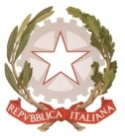 MINISTERO  DELL’ ISTRUZIONE, DELL’UNIVERSITA’, DELLA RICERCAUFFICIO SCOLASTICO REGIONALE PER IL LAZIOLICEO SCIENTIFICO STATALE“TALETE”							    		 Roma, 12/02/2020Agli  Studenti Ai Docenti Ai Genitori Al DSGA Sig.ra P. LeoniAl personale ATA Sito webCIRCOLARE N. Oggetto: chiusura Istituto il 2 marzo per elezioniSi rende noto che domenica 1 marzo 2020 il nostro Istituto sarà adibito a sede di seggio per le consultazioni elettorali suppletive della Camera dei Deputati nel Collegio uninominale 01 della XV Circoscrizione Lazio 1.	I locali dell’Istituto dovranno essere resi disponibili, come da comunicazione del Comune di Roma del 7/2/2020, dal pomeriggio di venerdì 28 febbraio fino all’intera giornata di lunedì 2 marzo.	Pertanto, si avvisa che l’Istituto sarà chiuso lunedì 2 marzo 2020.	Le attività didattiche ed amministrative riprenderanno regolarmente il giorno successivo.Il Dirigente scolasticoProf.  Alberto Cataneo                                                                                                                    (Firma autografa sostituita a mezzo stampa                                                                                                                      ai sensi dell’at. 3 comma 2 del d.lgs. n. 39/1993)